SZCZEGÓŁOWY OPIS PRZEDMIOTU ZAMÓWIENIAw części numer 2Nazwa zamówienia: Wykonanie i dostawa artykułów/produktów informacyjno-promocyjnych służących kampanii świadomościowej.Zamówienie realizowane jest w ramach projektu pn. „Bliżej rodziny i dziecka - wsparcie rodzin przeżywających problemy opiekuńczo - wychowawcze oraz wsparcie pieczy zastępczej – III edycja” w ramach Regionalnego Programu Operacyjnego Województwa Opolskiego 2014 – 2020 (RPO WO), Oś priorytetowa VIII Integracja społeczna, Działanie 8.1 Dostęp do wysokiej jakości usług zdrowotnych i społecznych w zakresie wspierania rodziny i pieczy zastępczejCzęść nr 2: WYKONANIE i DOSTAWA ARTYKUŁÓW/PRODUKTÓW INFORMACYJNO - PROMOCYJNYCH TYPU: MASKOTKI-ZWIERZAKI/OWOCE.Szczegółowy opis przedmiotu zamówienia przedstawiono w tabelach poniżej:Nazwa produktuOpisZdjęcie poglądowe/Ilość sztukPacynki/kukiełki na palec- kukiełki-zwierzaki, które pasują na każdy palec dłoni,- wykonane z miękkiego materiału, przyjemnego w dotyku,- wąsy, uszka, noski, rogi itp. wykonane z materiałów oraz techniką krawiecką tak aby przypominały dane zwierzątko,  - wymiary dla 1 sztuki (dł./szer./wys.): ok. 5-6/6-10cm, waga zestawu: 45g,- całość wykończenia zgodnie z techniką krawiecką,- pakowane po 10 szt. w folii z nakleją 
(wzór poniżej) Poglądowy wzór logotypów 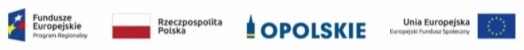 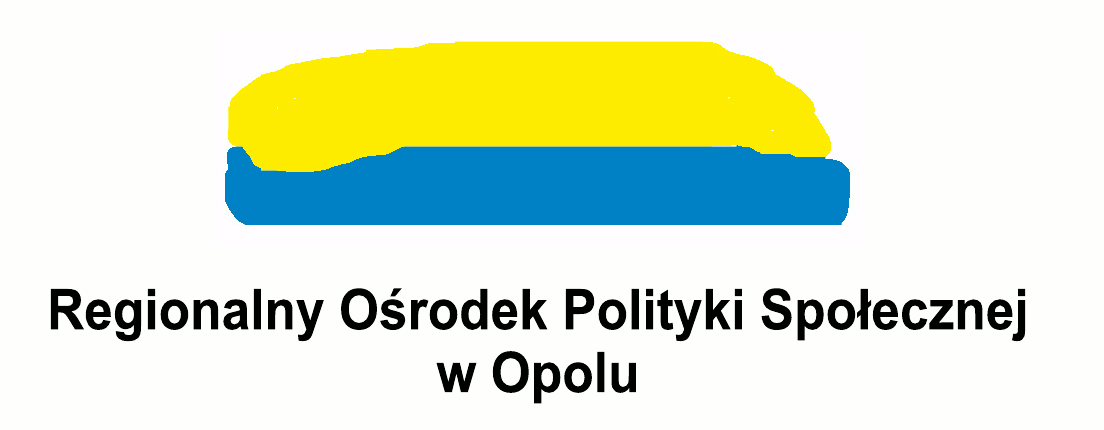 300 szt.Zdjęcie poglądowe 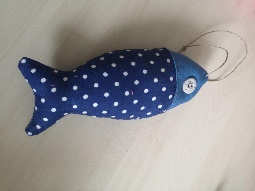 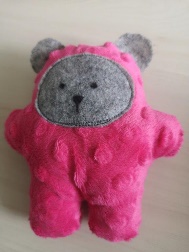 Nazwa produktuOpisZdjęcie poglądowe/Ilość sztukMaskotki- maskotki-zwierzaki/owoce lub warzywa,- wykonane z miękkiego materiału, przyjemnego w dotyku,- buźki naszyte oraz wykonane techniką krawiecką tak aby przypominały dane zwierzątko, owoc, warzywo,  - wymiary dla 1 sztuki (szer./wys.): 
ok. 8-9/15cm, waga zestawu: +/-50g,- całość wykończenia zgodnie z techniką krawiecką,- pakowane po 10 szt. w folii z nakleją 
(wzór poniżej) Poglądowy wzór logotypów 300 szt.Zdjęcie poglądowe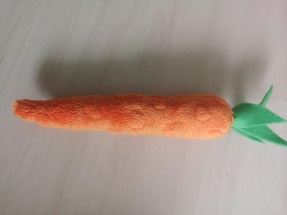 